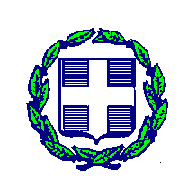 ΠΡΟΜΗΘΕΙΑ ΣΗΜΑΙΩΝ ΤΗΣ ΕΛΛΑΔΑΣ ΚΑΙ ΤΗΣ ΕΥΡΩΠΑΪΚΗΣ ΈΝΩΣΗΣ, ΔΙΑΦΟΡΩΝ ΔΙΑΣΤΑΣΕΩΝ ΕΝΤΥΠΟ ΟΙΚΟΝΟΜΙΚΗΣ ΠΡΟΣΦΟΡΑΣΗ ΑΝΩΤΕΡΩ ΠΡΟΣΦΟΡΑ ΙΣΧΥΕΙ ΓΙΑ ΕΞΗΝΤΑ (60) ΗΜΕΡΕΣ ΑΠΟ ΤΗΝ ΗΜΕΡΟΜΗΝΙΑ ΥΠΟΒΟΛΗΣΚΟΜΟΤΗΝΗ ……/……/2020Ο ΠΡΟΣΦΕΡΩΝΥπογραφή & ΣφραγίδαΠΕΡΙΓΡΑΦΗΤΕΜΑΧΙΑΤΙΜΗ ΑΝΑ ΤΕΜΑΧΙΟΧΩΡΙΣ ΦΠΑΣΥΝΟΛΙΚΗ ΤΙΜΗΦΠΑ 24%ΤΕΛΙΚΗ 
ΤΙΜΗΣημαία της Ελλάδας επί ιστού Διαστάσεις Μήκος: 189 εκ.Πλάτος:126 εκ.Πλάτος ταινιών 14 εκ. Πλευρά τετραγώνου σταυρού 70 εκ40Σημαία της Ελλάδας επί ιστούΔιαστάσεις Μήκος: 297 εκ.Πλάτος:198 εκ.Πλάτος ταινιών 22 εκ. Πλευρά τετραγώνου σταυρού 110 εκ5Σημαία της  Ευρωπαϊκής Ένωσης επί ιστούΔιαστάσεις Μήκος: 297 εκ.Πλάτος:198 εκ.Πλάτος ταινιών 22 εκ. Πλευρά τετραγώνου σταυρού 110 εκ5ΤΕΛΙΚΗ ΤΙΜΗ ΜΕ ΦΠΑ (Ολογράφως)